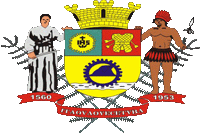 INDICAÇÃO Nº ____55____/2019.	Autoria: Vereadora Adriana Aparecida Felix.Referente: Solicita a limpeza de bocas de lobo e tubulações na RuaSanta Tereza  - Vila JapãoINDICO À MESA, nos termos regimentais, que seja encaminhado ofício ao Senhor Prefeito Municipal, solicitando de V. Excelência, junto à Secretária de Serviços Urbanos, providências visando a limpeza e desobstrução das bocas de lobo e tubulações, localizadas na Rua Santa Tereza -  Vila Japão. JUSTIFICATIVAEsta solicitação se faz necessária, para atendermos as solicitações verbais que esta Vereadora vem recebendo dos moradores, pois, as bocas de lobo e tubulações estão completamente obstruídas, não dando vazão as águas que ficam paradas o que favorece a proliferação de animais peçonhentos, insetos e roedores. OBS: Solicito que esta Indicação seja encaminhada à Secretaria Municipal de Governo. Plenário Vereador Mauricio Alves Braz, 04 de fevereiro de 2019.ADRIANA APARECIDA FELIXAdriana do HospitalVereadora - PSDB